Tenpc022 – showing as 100% compliant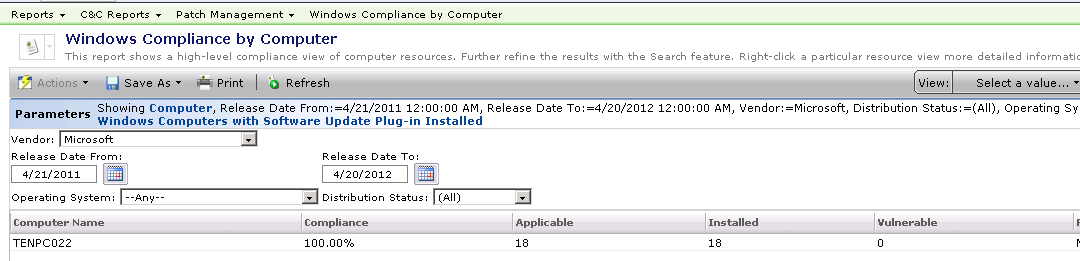 MSBA analysis shows non-compliance below! 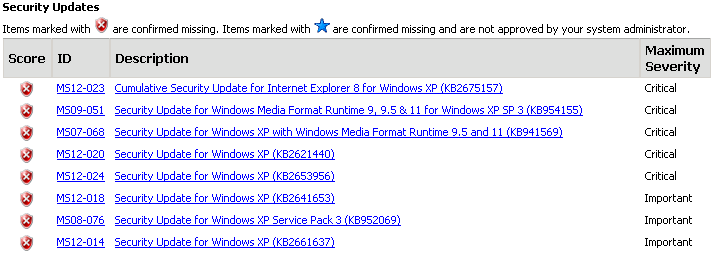 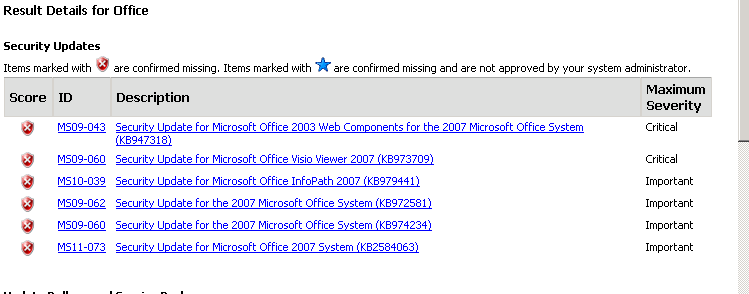 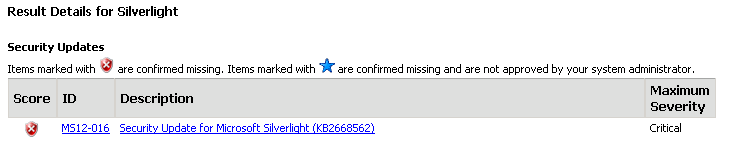 